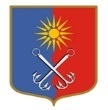 ОТРАДНЕНСКОЕ ГОРОДСКОЕ ПОСЕЛЕНИЕ КИРОВСКОГО МУНИЦИПАЛЬНОГО РАЙОНА ЛЕНИНГРАДСКОЙ ОБЛАСТИСОВЕТ ДЕПУТАТОВЧЕТВЕРТОГО СОЗЫВАР Е Ш Е Н И Еот «16» сентября 2022 года № 46О внесении изменений в решение совета депутатов МО «Город Отрадное» от 01 декабря 2021 года № 42 «Об утверждении порядка формирования фонда оплаты труда лиц, замещающих муниципальные должности, фонда оплаты труда муниципальных служащих и фонда оплаты труда работников, замещающих должности, не являющиеся должностями муниципальной службы в органах местного самоуправления Отрадненского городского поселения Кировского муниципального района Ленинградской области»В соответствии со статьей 22 Федерального закона от 02.03.2007 года          № 25-ФЗ «О муниципальной службе в Российской Федерации» и со статьёй 11 областного закона № 14-оз от 11.03.2008 года «О правовом регулировании муниципальной службы в Ленинградской области», совет депутатов решил:1. Внести изменения в пункты 7.3.-7.6. Порядка формирования фонда оплаты труда лиц, замещающих муниципальные должности, фонда оплаты труда муниципальных служащих и фонда оплаты труда работников, замещающих должности, не являющиеся должностями муниципальной службы в органах местного самоуправления Отрадненского городского поселения Кировского муниципального района Ленинградской области, утвержденного решением совета депутатов МО «Город Отрадное» от 01 декабря 2021 года № 42:«7.3. При формировании годового фонда оплаты труда лиц, замещающих муниципальные должности сверх сумм средств, направляемых для выплаты должностных окладов, предусматриваются следующие средства для выплаты (в расчёте на год):7.3.1. Ежемесячная надбавка к должностному окладу за особые условия работы – в размере двадцати четырёх должностных окладов.7.3.2. Ежемесячное денежное поощрение – в размере двадцати девяти должностных окладов.7.3.3. Единовременная выплата при предоставлении ежегодного оплачиваемого отпуска и материальная помощь – в размере трёх должностных окладов. 7.3.4. Доплата к должностному окладу за исполнение полномочий должностей, указанных в пунктах 7.4., 7.5. и 7.6. – в размере, установленном советом депутатов или администрацией соответствующим решением о доплате.7.4. При формировании годового фонда оплаты труда главы администрации сверх сумм средств, направляемых для выплаты должностных окладов, предусматриваются следующие средства для выплаты (в расчёте на год):7.4.1. Ежемесячной надбавки к должностному окладу за выслугу лет на муниципальной службе – в размере четырёх должностных окладов.7.4.2. Ежемесячной надбавки к должностному окладу за особые условия муниципальной службы – в размере двадцати четырёх должностных окладов.7.4.3. Ежемесячной процентной надбавки к должностному окладу за работу со сведениями, составляющими государственную тайну – в размере одного должностного оклада.7.4.4. Премий за выполнение особо важных и сложных заданий – в размере восьми должностных окладов.7.4.5. Ежемесячного денежного поощрения – в размере двадцати девяти должностных окладов.7.4.6. Ежемесячной надбавки к должностному окладу в соответствии с присвоенным муниципальному служащему классным чином – в размере четырёх должностных окладов.7.4.7. Единовременной выплаты при предоставлении ежегодного оплачиваемого отпуска и материальной помощи– в размере трёх должностных окладов.7.4.8. Доплата к должностному окладу за исполнение полномочий должностей, указанных в пунктах 7.3., 7.5. и 7.6. – в размере, установленном советом депутатов или администрацией соответствующим решением о доплате.7.5. При формировании годового фонда оплаты труда муниципальных служащих сверх сумм средств, направляемых для выплаты должностных окладов, предусматриваются следующие средства для выплаты (в расчёте на год):7.5.1. Ежемесячной надбавки к должностному окладу за выслугу лет на муниципальной службе – в размере трёх должностных окладов.7.5.2. Ежемесячной надбавки к должностному окладу за особые условия муниципальной службы – в размере двадцати четырех должностных окладов.7.5.3. Ежемесячной процентной надбавки к должностному окладу за работу со сведениями, составляющими государственную тайну – в размере одного должностного оклада.7.5.4. Премий за выполнение особо важных и сложных заданий – в размере одного должностных окладов.7.5.5. Ежемесячного денежного поощрения – в размере четырнадцати должностных окладов.7.5.6. Ежемесячной надбавки к должностному окладу в соответствии с присвоенным муниципальному служащему классным чином – в размере четырёх должностных окладов.7.5.7. Единовременной выплаты при предоставлении ежегодного оплачиваемого отпуска и материальной помощи– в размере трёх должностных окладов.7.5.8. Доплата к должностному окладу за исполнение полномочий должностей, указанных в пунктах 7.3., 7.4. и 7.6. – в размере, установленном советом депутатов или администрацией соответствующим решением о доплате.7.6. При формировании годового фонда оплаты труда работников, замещающих должности, не являющиеся должностями муниципальной службы, сверх сумм средств, направляемых для выплаты должностных окладов, предусматриваются следующие средства для выплаты (в расчёте на год):7.6.1. Ежемесячного денежного поощрения – в размере пятнадцати должностных окладов.7.6.2. Единовременной выплаты при предоставлении ежегодного оплачиваемого отпуска и материальная помощь– в размере трёх должностных окладов.7.6.3. Ежемесячной надбавки к должностному окладу за особые условия работы – в размере двадцати четырех должностных окладов.7.6.4. Доплата к должностному окладу за исполнение полномочий должностей, указанных в пунктах 7.3., 7.4. и 7.5. – в размере, установленном советом депутатов или администрацией соответствующим решением о доплате»2. Настоящее решение подлежит официальному опубликованию до              20 сентября 2022 года и вступает в силу с 20.09.2022 года.Глава муниципального образования                                                 М.Г. ТаймасхановРазослано: совет депутатов, администрация, прокуратура, www.otradnoe-na-neve.ru, сетевое издание, газета «Отрадное вчера, сегодня, завтра», МБУ «Отрадненская городская библиотека», ГУ ЛО «Государственный экспертный институт регионального законодательства».